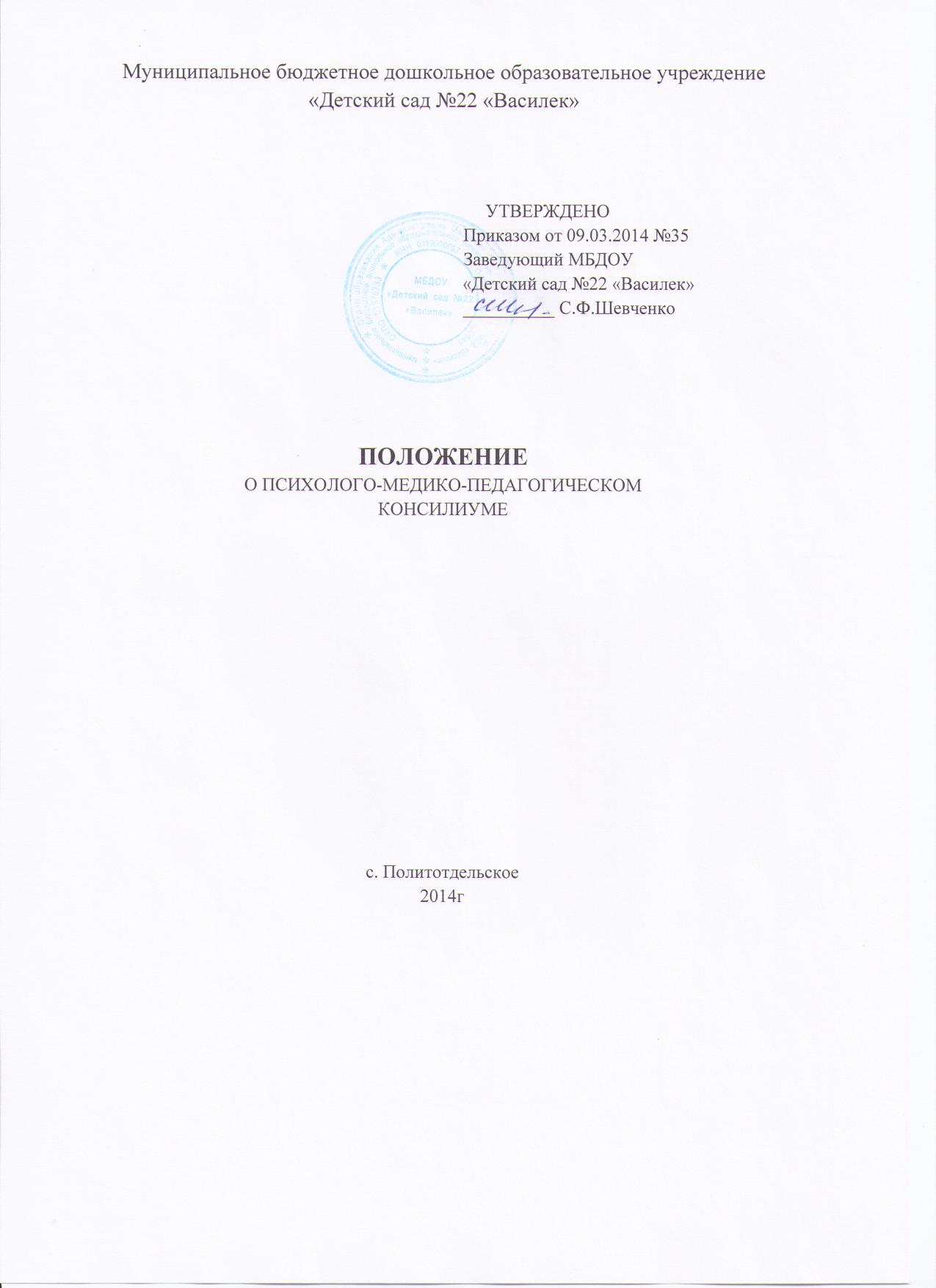 1. Общие положения1.1 . Настоящее положение разработано для муниципального бюджетного дошкольного образовательного учреждения «Детский сад №22 « Василек » (далее —детский сад) в соответствии с Конвенцией ООН о правах ребенка, Федеральным законом от 29.12.2012 № 273-ФЗ «Об образовании в Российской Федерации»; действующим законодательством Российской Федерации, нормативно-правовыми актами МБДОУ, настоящим положением, уставом МБДОУ.1.2. Психолого-медико-педагогический консилиум (далее - ПМПк) является одной из форм взаимодействия специалистов детского сада, объединяющихся для психолого-медико-педагогического сопровождения воспитанников с отклонениями в развитии и/или состоянии декомпенсации.1.3. Целью ПМПк является обеспечение диагностико-коррекционного психолого-медико-педагогического сопровождения воспитанников с отклонениями в развитии и/или состояниями декомпенсации, исходя из реальных возможностей детского сада и в соответствии со специальными образовательными потребностями, возрастными и индивидуальными особенностями, состоянием соматического и нервно-психического здоровья воспитанников.1.4.ПМПк Учреждения создается приказом заведующего детского сада при наличии в нем соответствующих специалистов.1.5.Общее руководство ПМПк возлагается на заведующего детского сада.
1.6.ПМПк детского сада в своей деятельности руководствуется Уставом, договором между детским садом и родителями (законными представителями), договором между ПМПк и психолого-медико-педагогической комиссией (ПМПК), настоящим положением.1.7.Изменения и дополнения в настоящее положение вносятся заведующим детского сада.1.8.Срок данного положения не ограничен. Данное положение действует до принятия нового.2. Основные задачи ПМПк2.1. Основными задачами ПМПк детского сада являются:обнаружение и ранняя (с первых дней пребывания воспитанника в детском саду) диагностика отклонений в развитии и/или состояний декомпенсации;профилактика физических, интеллектуальных и эмоционально-личностных перегрузок и срывов;выявление резервных возможностей развития воспитанника;определение характера, продолжительности и эффективности специальной (коррекционной) помощи в рамках имеющихся в детском саду возможностей;подготовка и ведение документации, отражающей актуальное развитие воспитанника, динамику его состояния.3. Порядок создания и организация работы ПМПк3.1. В состав ПМПк входят следующие работники детского сада:воспитатели группы, представляющие воспитанника на ПМПк;педагог-психолог;врач-общей практики;3.2.В необходимых случаях на заседание ПМПк приглашаются родители (законные представители).3.3.Заседания ПМПк подразделяются на плановые и внеплановые и проводятся под руководством председателя.3.4.Периодичность проведения ПМПк определяется реальными запросами детского сада на комплексное, всестороннее обсуждение проблем детей с отклонениями в развитии и/или состоянии декомпенсации; плановые ПМПк проводятся не реже одного раза в квартал.3.5.Председателем ПМПк является педагог-психолог детского сада.
3.6.Председатель Совета педагогов:организует деятельность ПМПк;информирует членов ПМПк о предстоящем заседании не позже чем за 14 дней до его проведения;организует подготовку и проведение заседания ПМПк;ставит в известность родителей (законных представителей) и специалистов ПМПк о необходимости обсуждения проблемы ребенка;контролирует выполнение решений ПМПк.3.7.Специалисты, включенные в ПМПк, выполняют работу в рамках основного рабочего времени, составляя индивидуальный план в соответствии с реальным запросом на обследование детей с отклонениями в развитии и/или состояниями декомпенсации.3.7.1. Специалистам может быть установлена доплата за увеличение объема работ, размер которой в соответствии со ст. 32 и ст. 54 Закона РФ «Об образовании» определяется детским садом самостоятельно.3.8.Обследование воспитанника специалистами ПМПк осуществляется по инициативе его родителей (законных представителей) или сотрудников детского сада с согласия родителей (законных представителей) на основании Договора между детским садом и родителями (законными представителями).3.9.Медицинский работник, представляющий интересы воспитанника в детском саду при наличии показаний и с согласия родителей (законных представителей), направляет его в детскую поликлинику.3.10.Обследование проводится каждым специалистом ПМПк индивидуально с учетом реальной возрастной психо-физической нагрузки на воспитанника.3.11.По данным обследования каждым специалистом составляется заключение и разрабатываются рекомендации.3.11.1. На заседании ПМПк обсуждаются результаты обследования воспитанника каждым специалистом, составляется коллегиальное заключение ПМПк.3.12.Изменение условий воспитания и развития ребенка (в рамках возможностей, имеющихся в детском саду) осуществляется по заключению ПМПк и заявлению родителей (законных представителей).3.13При отсутствии в детском саду условий, адекватных индивидуальным особенностям ребенка, а также при необходимости углубленной диагностики или разрешения конфликтных и спорных вопросов специалисты ПМПк рекомендуют родителям, законным представителям) обратиться в ПМПк.3.14.На период подготовки к ПМПк и последующей реализации рекомендаций с ребенком работает учитель-логопед или педагог-психолог, который отслеживает динамику его развития, а также эффективность оказываемой ему помощи и выходит с инициативой повторных обсуждений на ПМПк.3.15.Коллегиальное заключение ПМПк содержит обобщенную характеристику структуры психо-физического развития воспитанника (без указания диагноза) и программу специальной (коррекционной) помощи, обобщающую рекомендации специалистов. Коллегиальное заключение подписывается председателем и всеми членами ПМПк.3.16.Заключения специалистов, коллегиальное заключение ПМПк доводятся до сведения родителей (законных представителей) в доступной для понимания форме, предложенные рекомендации реализуются только с их согласия.3.17.При направлении ребенка в ПМПк копия коллегиального заключения ПМПк выдается родителям (законным представителям) воспитанника на руки или направляется по почте.3.17.1. В другие учреждения и организации заключения специалистов или коллегиальное заключение ПМПк могут направляться только по официальному запросу.4. Ответственность ПМПк4.1. ПМПк несет ответственность:за выполнение, выполнение не в полном объеме или невыполнение закрепленных за ним задач и функций;принимаемые решения;сохранение тайны информации о состоянии физического и психического здоровья воспитанника, о принятом решении ПМПк. 